Fundamentals of Gear Design and Analysis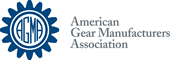 INSTRUCTOR:William ‘Mark’ McVeaEmail: markmcvea@kbeplus.com Course Description:Gain a solid and fundamental understanding of gear geometry, types and arrangements, and basic design principles. Starting with the definitions of gears, conjugate motion, and the Laws of Gearing, learn the tools needed to understand the inter-relation and coordinated motion operating within gear pairs and multi-gear trains. Basic gear system design process, gear measurement and inspection techniques will also be explained. In addition, the fundamentals of understanding the stepwise process of working through the iterative design process required to generate a gear pair will be reviewed. Learn the steps and issues involved in design refinement and some manufacturing considerations. An explanation of basic gear measurement techniques, how measurement equipment and test machines implement these techniques, and how to interpret the results from these basic measurements will also be covered.It is recommended that you spend a minimum of 1 hour reading and reviewing the material each day.Who Should Attend:This course will appeal to anyone who is interested in gears, gear systems, design development or measurement and inspection techniques.  More specifically, anyone responsible for the following will benefit; Mechanical power transmission system design, development, durability assessment and application; Application and development of geared systems technologies; Management of transmission designers and manufacturers; and supply of components and sub-systems to mechanical power transmission system manufacturers.Learning Objectives:Develop a full appreciation for the meaning and correct use of gear nomenclatureDescribe conjugacy and its relationship to transmission errorAppreciate and correctly select the basic geartrain arrangements as a function of applicationBe able to describe and discuss the external factors that effect a gear pair and / or a geartrainDescribe how the applied torque manifests itself as a force on the surface of the tooth and further how this develops into stress within the body of the toothBe able to describe and discuss the various common manufacturing techniques for gearsDescribe the measurement and inspection techniques used to qualify a gearDevelop a high-level of appreciation for various gear failure modes and causesRequired Textbook (Provided by AGMA):AGMA’s Fundamentals of Gear Design and Analysis, by William Mark McVea.AssignmentsAssignments and learning activities are given and directed at the discretion of the instructor.Weather Delays and CancelationsWe will communicate any cancellations,  or other concerns for safety prior to class via email, voicemail, and/or text message. Please be sure that we have all pertinent contact information as you travel to your class location.Attendance for Domestic and International StudentsPlease be mindful that these are short, accelerated courses. Attendance is extremely important. If you are going to be absent from any class day, please contact the course coordinator. Plagiarism, Cheating and other types of Misconduct
Plagiarism, cheating and other types of misconduct are unacceptable. Students with Disabilities 
Students requiring assistance and accommodation should complete the Special Accommodation Request form and submit it to Stephanie Smialek, Education Manager at smialek@agma.org. She can be reached at 773-302-8026.Grievance Procedures 
Students who have concerns about the class are encouraged to contact Stephanie Smialek, Education Manager, at smialek@agma.org or 773-302-8026.Outline Changes 
The instructor reserves the right to modify the outline during the course of the class.Links for writing resources:grammar.ccc.commnet.edu/grammarwww.merriam-webster.comLinks for Math resources:www.sosmath.comKhan Academy on www.youtube.com  Links for time management, study skills and note taking resources:www.mindtools.comwww.testakingtips.comLinks for career resources:https://www.agma.org/newsroom/jobs/Industry News:https://www.agma.org/newsroom/industry-news/COURSE INFORMATIONCOURSE OUTLINEPrinciples of Gears Purpose of gears Basic concepts -- Law of gearing; common tooth forms Gear Tooth Action Conjugacy Transmission errorInvolute profile curvesGear Geometry and Nomenclature Gear form typesClassification of gears Some basic definitions, nomenclature, and terms used in gearing Gear Arrangements Simple gear train Compound gear train -- ratios Epicyclic configurations (solar, planetary, star);RatiosTooth number selectionBuild requirementsApplication Gear System Design Process and Introduction to Analysis Stress and strain within a toothSynthetic analysis techniqueLewis equation development and applicationMaterial and heat treatment considerationsCalculation of gear tooth data Gear rating practice Design ModificationsTooth number as it effects tooth formProfile shiftProfile modificationLead modificationGear Drawing Data, Requirements and FormatIntroduction to Manufacturing Techniques and SystemsBroachingShaper CuttingHobbingRoll FormingMillingGrindingGear Measurement and Inspection Dimension over pins Pin diameter Modify pin diameter and dimension over pins Pin contact point Charts - involute; lead; red liner CMM and GMM systems and techniquesHow to interpret GMM reportsGear Failure Modes and Mechanisms Transmission error, a workable definitionGear failure mechanismsCauses and correctionsSTUDENT FEEDBACK AND GRADING PROCEDURESCOURSE MANAGEMENTLEARNING  AND  OTHER RESOURCES